ＦＡＸ　工事設計書情報提供申出書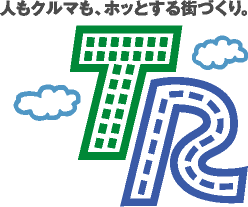 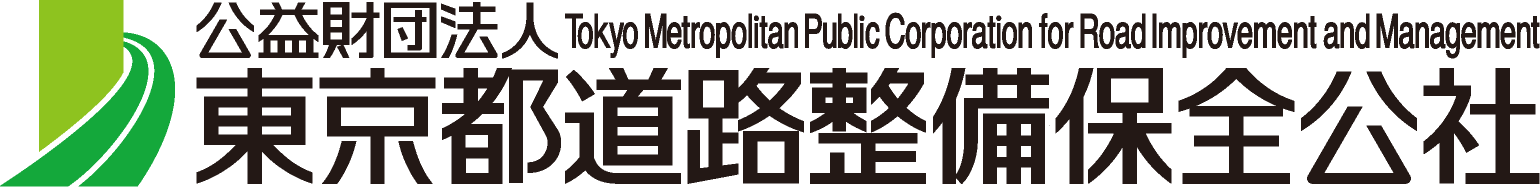 送信先　　　　　　　　　　　　　　　　　　　　　総務部総務課　あて　○下記内容の工事設計書について、情報提供用ＣＤの閲覧等を希望します。　注1　文書番号、件名及び入札日は、公社ＨＰより入札経過調書でご確認ください。　注2　情報提供の準備が整いましたら、お電話にてご連絡いたします。※窓口記入欄　（下欄につきましては、閲覧・複写時に窓口でご記入願います。）送信日　　　　　　　　年　　　　月　　　　日法人名氏　名住　所〒　　　－電話番号情報提供申出の　　　理由・目的文書番号件　　　名入札日1  東道○○ 第　  号年　 月　 日 2 3閲覧・複写日　　　年　　　月　　　日依頼者名